Nombre:……………………………………………………………………………En ésta guía vamos a RESTAR. Ósea, vamos a quitar elementos, a través de la Resolución de Problemas simples. Los puedes resolver utilizando material concreto que tengas en tu casa, y contestarás unas preguntas, que tu mamá te ayudará a escribir.El símbolo de Restar (Quitar), se representa así:EJEMPLO:“Amanda tenía 3 lápices y le dio 1 a Damián ¿Con cuántos lápices se quedó Amanda?”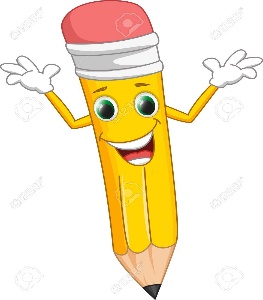 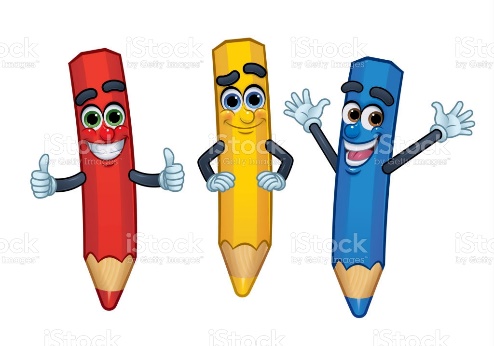 Ahora continúa tú con los siguientes Problemas:Nombre:……………………………………………………………………………1)“En el árbol hay 5 pajaritos, 2 se van volando. ¿Cuántos pájaros quedan en el árbol ahora?”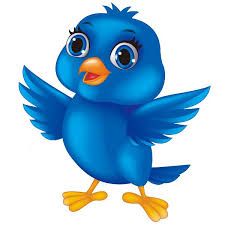 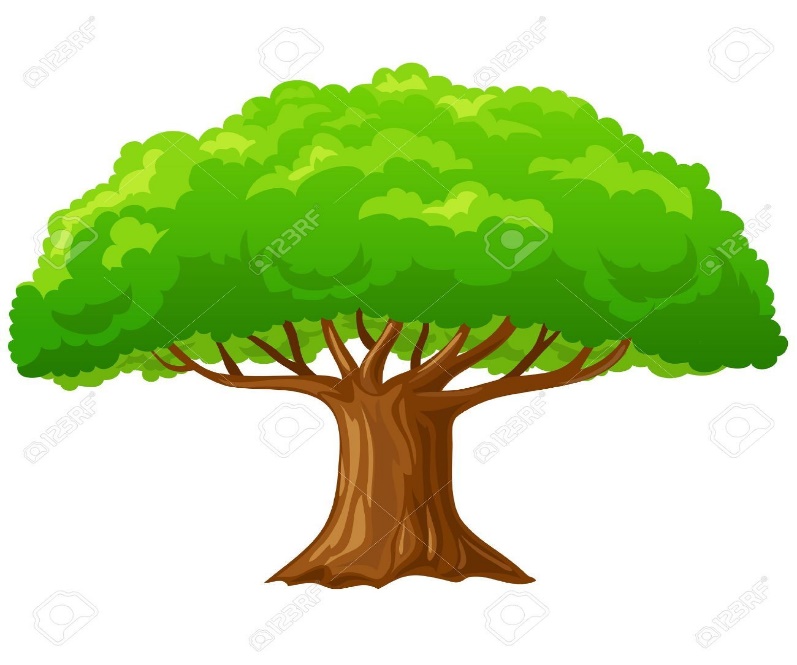 ¿Cuál es el problema que hay que resolver?.........................................................................................¿Qué tienes que hacer para descubrir la respuesta?............................................................................¿Cuántos pájaros había en el árbol?......................................................¿Cuántos pájaros se fueron volando?.....................................................¿Cuántos pájaros quedaron en el árbol?................................................Nombre:………………………………………………………………………2)”Sofía compró 7 cintas de regalo, de regreso a casa perdió 2 cintas. ¿Con cuantas cintas llegó a casa?”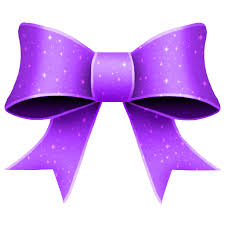 ¿Cuantas cintas de regalo compró Sofía?........................................¿Cuántas cintas perdió?..................................................................¿Con cuantas cintas llegó a casa?...................................................¿Qué debemos hacer para descubrir la respuesta?......................................................................¿Qué tuviste que hacer para resolver el problema?.......................................................................3) Mamá compró 8 manzanas en el supermercado. En el postre ocupó 3 manzanas,¿Cuántas manzanas le sobraron?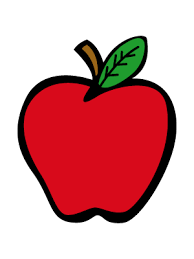 ¿Cuántas manzanas compró la mamá?.................................¿Cuántas manzanas ocupó en el postre?...............................¿Cuántas manzanas le sobraron?...........................................¿Qué tuviste que hacer para resolver el problema?.............................................